Работа школьных детских организацийв МБОУ «Фатневская СОШ им.Героя Советского Союза С.М.Сидоркова» за2022-2023 учебный годВ МБОУ «Фатневская СОШ им.Героя Советского Союза С.М.Сидоркова»  работают такие школьные детские организации как юнармейский отряд «Патриот», отряд ДЮП «Искра» и ШСК «Возрождение».Данные  организации учащихся, способствуют  развитию физической культуры и спорта в школе, воспитанию у учащихся профессиональных пожарно-технических навыков, мужества, благородства, формированию интереса у подрастающего поколения к географии и истории России, ее народов, героев, выдающихся ученых и полководцев. Замечательная идея увлечь физической культурой, противопожарной пропагандой, агитацией, заниматься волонтерской деятельностью, принимать участие в крупных культурных и спортивных мероприятиях не только активных спортсменов, преданных любителей спорта, но и всех остальных учащихся школы, педагогов и родителей, была воспринята с энтузиазмом.  Все участники воспитательно-образовательного процесса объединились вокруг общего дела: были определены цели и задачи клуба, движения и отряда, избраны участники организаций, составлен план мероприятий.У нас немногочисленная школа, поэтому некоторые обучающиеся являются как участниками клуба «Возрождение», так и  отрядов «ДЮП», «Патриот». Наша школа совместно со всеми педагогами проводит огромную работу по ведению жизни клуба и отрядов в нашем селе. Их не разъединить, потому что они едины. Особенно в данную нелегкую обстановку нужно проводить работу по всем направлениям, таким как укрепление здоровья, воспитание патриотизма и знания правил поведения. Наша школа на протяжении всего года участвовала в большом количестве мероприятий. Подробнее о них ниже.Спортивный клуб «Возрождение» создан с целью организации спортивно-массовой и оздоровительной работы среди учащихся.Основные цели клуба «Возрождение» - развитие массовой физической культуры среди детей и подростков, содействие деятельности общеобразовательной школы и окружающего социума.Приоритетные задачи:• Пропаганда здорового образа жизни, личностных и общественных ценностей физической культуры и спорта;• Формирование у детей ранней мотивации и устойчивого интереса к укреплению здоровья, физическому и спортивному совершенствованию;• Вовлечение учеников в систематические занятия физической культурой и спортом;• Совершенствование организации различных форм физкультурно-оздоровительной и спортивно-массовой работы с детьми и подростками;• Воспитание у обучающихся чувства гордости за свое образовательное учреждение, развитие культуры и традиций болельщиков спортивных команд. ПЛАН РАБОТЫШКОЛЬНОГО СПОРТИВНОГО КЛУБА «Возрождение» МБОУ «Фатневская СОШ им.Героя Советского Союза С.М.Сидоркова» на 2022-2023 УЧЕБНЫЙ ГОД.Отряд ДЮП «Искра» принимает активное участие в ознакомлении учащихся с инструкциями  по пожарной безопасности, в подготовке и проведении пожарной эвакуации. Оформили стенд на противопожарную тематику. Обновили уголок ДЮП. Постоянно ведется контроль противопожарного состояния школы, а так же отслеживание информации о происходящих пожарах в своей местности  и в мире, организуется дежурство во время школьных массовых мероприятий.Цель: достижение учащимися высокого уровня знаний и умений, касающихся пожарной безопасности и поведения в чрезвычайных ситуациях подобного рода.Задачи:Систематическое обучение основам пожарной безопасности учащихся.Привлечение учащихся к участию в разработке и распространению информационных материалов по пожарной безопасности.Освоение практических навыков борьбы с огнем.Обучение правилам поведения в чрезвычайных ситуациях, связанных с огнем.Экологическое воспитание учащихся.План работы отряда ДЮП «Искра»МБОУ ««Фатневская СОШ им.Героя Советского Союза С.М.Сидоркова» на 2022-2023 учебный год.Планируемый результат:Учащиеся ДЮП по итогам реализации данного плана должны знать:Основы пожарной безопасностиПравила поведения с огнем в бытуПравила обращения с электроприборамиПравила поведения в лесу, на территории предприятий и организацийПричины и возможные последствия пожаровПравила эвакуации при  возникновении пожараТребования пожарной безопасности в жилых домахКуда обратиться в случае возникновения пожара или опасности возникновения чрезвычайной ситуацииУчащиеся ДЮП по итогам реализации данного плана должны уметь:Применять меры борьбы с огнемСвоевременно эвакуироваться из помещения в случае возникновения чрезвычайной ситуации, связанной с огнем.Юнармейский отряд «Патриот» создан с целью  развития у молодежи гражданственности, патриотизма как важнейших духовно-нравственных и социальных ценностей, формирования у неё профессионально значимых качеств, умений и готовности к их активному проявлению в различных сферах жизни общества, особенно в процессе военной и других, связанных с ней, видов государственной службы, верности конституционному и воинскому  долгу в условиях мирного и военного времени, высокой ответственности и дисциплинированности.Задачи:1. Воспитание долга перед Родиной, отстаивание её чести и достоинства, свободы и независимости, защита Отечества.2. Допризывная подготовка молодежи к дальнейшему прохождению воинской службы в рядах Российской армии.3. Повышение престижа военной службы.4. Пропаганда здорового образа жизни, популяризация прикладных видов  спорта.Направления работы:Духовно-нравственное – осознание личностью высших ценностей, идеалов и ориентиров, социально-значимых процессов и явлений реальной жизни, способность руководствоваться ими в практической деятельности и поведении. Оно включает: развитие высокой культура и образованности. Осознание идеи, во имя которой проявляется готовность к достойному служению Отечеству, формирование высоконравственных норм поведения, качеств воинской чести, ответственности и коллективизма.Историческое – познание наших корней, осознание неповторимости Отечества, его судьбы, неразрывности с ней, гордости за сопричастность к деяниям предков и современников. Оно включает: изучение военной истории Отечества, малой родины, героического прошлого различных поколений, боровшихся за независимость и самостоятельность страны.Политико-правовое – формирование глубокого понимания конституционного и воинского долга, осознание положений Военной присяги, воинских уставов, требований командиров, начальников, старших должностных лиц.Патриотическое – воспитание важнейших духовно-нравственных и культурно-исторических ценностей, отражающих специфику формирования и развития нашего общества и государства, национального самосознания, образа жизни, миропонимания и судьбы россиян. Оно включает: беззаветную любовь и преданность своему отечеству, гордость за принадлежность к великому народу, к его свершениям, испытаниям и проблемам, почитание национальных святынь и символов, готовность к достойному и самоотверженному служению обществу и государству.Профессионально-деятельное – формирование  добросовестного и ответственного отношения к труду, связанному со служением Отечеству. Стремления к активному проявлению профессионально-трудовых качеств в интересах успешного выполнения служебных обязанностей и поставленных задач.Психологическое социально-общественное – формирование у подрастающего поколения высокой психологической устойчивости, готовности к выполнению сложных и ответственных задач в любых условиях обстановки, способности преодолевать тяготы и лишения военной и других видов государственной службы, важнейших психологических качеств, необходимых для успешной жизни и деятельности в коллективе подразделения, части.ПЛАНмероприятий юнармейского отряда «Патриот» по военно-патриотическому и спортивному воспитанию МБОУ «Фатневская СОШ им.Героя Советского Союза С.М.Сидоркова» на 2022-2023 учебный год.Участники клубов и отрядов постоянно участвуют в жизни школы и района:09. 2022 г. учащиеся МБОУ "Фатневская СОШ им. Героя Советского Союза С. М. Сидоркова" поздравили ветеранов педагогического труда с праздником - с Днём Знаний!1 сентября - День знаний. И первый урок, проводимый в школе в 2022-2023 году представляет собой особый урок. Традиционно 1 сентября - это урок Мира.3 сентября в России памятная дата – День солидарности в борьбе с терроризмом.08.09.2022 г. учащиеся МБОУ "Фатневская СОШ им. Героя Советского Союза С. М. Сидоркова" посетили мероприятие, приуроченное к Собору Орловских святых в г. Болхове.5 октября 2022 г. в МБОУ «Фатневская СОШ им. Героя Советского Союза С. М. Сидоркова» отмечают свой профессиональный праздник педагоги5 октября 2022 г. в МБОУ «Фатневская СОШ им. Героя Советского Союза С. М. Сидоркова» был проведён праздничный концерт, посвященный Дню учителя. В нём приняли участие обучающиеся 2-9, 11 классов.6 октября 2022 г. обучающиеся МБОУ «Фатневская СОШ им. Героя Советского Союза С. М. Сидоркова» приняли участие в информационных мероприятиях о специальной военной операции на Украине, о проведении мобилизационных мероприятий на территории России и о результатах референдума и принятии новых субъектов в состав РФ.Обучающиеся и работники МБОУ "Фатневская СОШ им. Героя Советского Союза С. М. Сидоркова" приняли участие во Всероссийском субботнике «Зеленая Россия».4 октября 2022г. учитель ОБЖ Лёвин А.Е. провёл Всероссийский открытый урок «ОБЖ» (приуроченный ко Дню гражданской обороны Российской Федерации).17 октября 2022г. обучающиеся МБОУ "Фатневская СОШ им. Героя Советского Союза С М. Сидоркова" приняли участие в открытом "Уроке Мужества" и Всероссийский акции "Письмо солдату".Предупреждение и профилактика нарушений правил дорожного движения.
21.10.2022г. учащиеся МБОУ "Фатневская СОШ им. Героя Советского Союза С. М. Сидоркова" встретились с инспектором по пропаганде БДД ОГИБДД ОМВД России по Болховскому району лейтенантом полиции Дорофеевой В.А.26 октября 2022г. в МБОУ "Фатневская СОШ им. Героя Советского Союза С. М. Сидоркова" учитель истории и обществознания Фандеева Ирина Борисовна провела музейный урок "Горжусь тобой, моя Отчизна". 26 октября 2022г. в МБОУ "Фатневская СОШ им. Героя Советского Союза С. М. Сидоркова" организована выставка рисунков "Радуга единства" ко Дню народного единства от обучающихся 2-4 классов.28 октября 2022г. в МБОУ "Фатневская СОШ им. Героя Советского Союза С. М. Сидоркова" в честь подведения итогов I четверти прошла осенняя эстафета среди обучающихся 2-4 классов.07.11.2022 г. в МБУ ДО "Дом детского творчества" г. Болхова состоялся районный пионерский отчетно-выборный сбор. От нашей школы пионерскую дружину им. Г. А. Скляра представляла учащаяся 7 класса Радионова Юлия.9 ноября 2022г. учащиеся МБОУ "Фатневская СОШ им. Героя Советского Союза С. М. Сидоркова" с учителем истории и обществознания Фандеевой И. Б. посетили краеведческий музей, который находится в административно-производственном корпусе Болховского завода полупроводниковых приборов на улице Ленина16 ноября 2022 г. учащиеся начальных классов МБОУ "Фатневская СОШ им. Героя Советского Союза C. М. Сидоркова"приняли участие в акции "Мы разные, но мы дружим", посвящённой Международному дню толерантности.22 ноября учащиеся 11 класса МБОУ "Фатневская СОШ им. Героя Советского Союза C. М. Сидоркова" приняли участие во "Всероссийской электронной олимпиаде по пожарной безопасности".3 декабря в России отмечали День неизвестного солдата. В этот день страна чтит память павших защитников Родины.
5 декабря 2022г. обучающиеся МБОУ "Фатневская СОШ им. Героя Советского Союза С. М. Сидоркова" почтили память героев, возложив венок к обелиску на Кривцовском мемориале.06.12.2022 г. в рамках форума регионального этапа XXXI Международных Рождественских образовательных чтений в областном Институте развития образования работала педагогическая секция "Глобальные вызовы современности и духовных выбор человека".8 декабря 2022г.в МБОУ "Фатневская СОШ им. Героя Советского Союза С. М. Сидоркова" прошла линейка, посвященная открытию "Парты Героя"Обучающиеся МБОУ "Фатневская СОШ им. Героя Советского Союза С. М. Сидоркова" приняли участие в акции "Самая заметная школа".С 1.12.22 г. по 10.12.22 г. в МБОУ "Фатневская СОШ им. Героя Советского Союза С. М. Сидоркова" проходила Антинаркотическая декада "В ритме жизни".21 декабря обучающиеся МБОУ "Фатневская СОШ им. Героя Советского Союза С. М. Сидоркова" присоединились к Всероссийской акции "Герои нашего времени", которая направлена на гражданское и патриотическое воспитание молодежи.26 января 2023 г. в МБОУ "Фатневская СОШ им. Героя Советского Союза С. М. Сидоркова" проведен урок памяти "Блокадный хлеб".МЕЖДУНАРОДНАЯ АКЦИЯ «ЗДОРОВОЕ ПИТАНИЕ В ШКОЛЕ И ДОМА»
25 октября 2022 г. - 15 июля 2023 г.
«Здоровое питание в школе и дома» – международная социальная акция, задача которой - сформировать потребность в здоровом питании и ведении активного образа жизни у школьников и их родителей.80 лет назад, 2 февраля 1943 года закончилась Сталинградская битва - одно из решающих сражений Великой Отечественной войны. Обучающиеся МБОУ "Фатневская СОШ им. Героя Советского Союза С. М. Сидоркова" приняли участие в уроке памяти "Горячий снег Сталинграда". Для обучающихся начальных классов проведена экскурсия в школьный музей " Наши земляки - участники Сталинградской битвы". Старшеклассники проверили свои знания и сообразительность в интеллектуальной игре "Высота 102,0", посвященной 80-летию завершения Сталинградской битвы и подвига советского народа в годы Великой Отечественной войны. Игра проводится Волонтёрами Победы10.02.2023 г. в городе Болхове состоялся лыжный пробег среди учащихся школ города и района.
От МБОУ "Фатневская СОШ им. Героя Советского Союза С. М. Сидоркова" приняли участие обучающиеся 4, 6 и 8 классов.10.02.2023 г. учащиеся МБОУ "Фатневская СОШ им.Героя Советского Союза С.М.Сидоркова" присоединились к международной социальной акции "Здоровое питание в школе и дома".23 февраля - праздник всех людей, которые стояли, стоят и будут стоять на страже нашей Родины. Это праздник настоящих мужчин, смелых и отважных. В преддверии памятной даты России - Дня защитника Отечества в МБОУ "Фатневская СОШ им Героя Советского Союза С. М. Сидоркова" организовано поздравление воина-интернационалиста, исполнявшего воинский долг в ДРА Илюхина Александра Григорьевича.15.02.2023 г. состоялась торжественная церемония открытия первичного отделения "Движение Первых"15.02.2023 г. состоялось возложение венка памяти воинам-интернационалистам на Мемориальном комплексе «Кривцовский мемориал»21.02.2023 г. в нашей школе была проведена операция "Наш школьный двор".Целью операции стала уборка снега на территории школы.22.02.2023 г. девушки МБОУ "Фатневская СОШ им. Героя Советского Союза С. М. Сидоркова" поздравили мальчиков школы видеороликом и флешмобом, а затем провели интересное мероприятие, посвященное Дню защитника Отечества.22 февраля 2023г. в МБОУ «Фатневская СОШ им. Героя Советского Союза С.М.Сидоркова» прошёл замечательный народный праздник «Масленица».
Масленица - самый веселый, шумный, любимый народный праздник.7 февраля - Участие в заочном конкурсе детского декоративно-прикладного творчества и детского рисунка по тематике «Предупреждение пожаров и безопасность жизнедеятельности».Номинация «Декоративно-прикладное творчество». Возрастная категория: 12-14 лет: 2 место – Гавриличев Александр – МБОУ «Фатневская СОШ»1 марта 2023 года в рамках Всемирного дня гражданской обороны в МБОУ "Фатневская СОШ им. Героя Советского Союза С. М. Сидоркова" проведен открытый урок по основам безопасности жизнедеятельностиАкция «Спорт против наркотиков», в которой приняли участие учащиеся 2-9,11 классов9 марта 2023г. в рамках школьного этапа Всероссийских спортивных игр среди участников ШСК «Возрождение» МБОУ «Фатневская СОШ им.Героя Советского Союза С.М.Сидоркова» состоялась игра «Футбол 6х6».15 марта 2023 года для обучающихся МБОУ "Фатневская СОШ им. Героя Советского Союза С. М. Сидоркова" проведен урок "Крымская весна" с целью формирования представлений об исторической общности народов России, воспитания чувства патриотизма, единства и гордости за свою многонациональную Родину.Старшеклассники МБОУ "Фатневская СОШ им. Героя Советского Союза С. М. Сидоркова" вместе с руководителем школьного музея приняли участие в съемках фильма о кровопролитных боях, проходивших здесь во время Великой Отечественной войныс 13 по 24 марта 2023 года проводился первый этап Всероссийской антинаркотической акции "Сообщи, где торгуют смертью"23 февраля, в День защитника Отечества во всех регионах Российской Федерации и странах СНГ был дан старт 11-му сезону патриотической акции «Рисуем Победу»,12 апреля 2023г. на Кривцовском мемориале обучающиеся МБОУ "Фатневская СОШ им. Героя Советского Союза С. М. Сидоркова" приняли участие в мероприятии, посвященном памяти советского учёного Юрия Кондратюка, погибшего на болховской земле зимой 1942 года.19 апреля 2023г. в МБОУ "Фатневская СОШ им. Героя Советского Союза С. М. Сидоркова" прошел урок «Без срока давности» в рамках Дня единых действий Всероссийской акции в память о геноциде советского народа нацистами и их пособниками в годы Великой Отечественной войны 1941 – 1945 гг.19 апреля 2023г. на Кривцовском мемориале обучающиеся МБОУ "Фатневская СОШ им. Героя Советского Союза С. М. Сидоркова" и школьный спортивный клуб "Возрождение" приняли участие в акции «Всероссийский день заботы о памятниках истории и культуры».Учащаяся 3 класса МБОУ "Фатневская СОШ им. Героя Советского Союза С. М. Сидоркова" Гавриличева Дарина заняла место в Весеннем фестивале Всероссийского физкультурно-спортивного комплекса «Готов к труду и обороне (ГТО) среди девочек 8-9 лет Болховского района в 2023 году.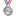 2 мая 2023г. обучающиеся 7-8 классов МБОУ "Фатневская СОШ им. Героя Советского Союза С. М. Сидоркова" познакомились с работой поискового отряда "Костер"04.05.2023г. занятия курса внеурочной деятельности «Разговоры о важном» в МБОУ «Фатневская СОШ им. Героя Советского Союза С. М. Сидоркова» прошли на тему «День Победы»5 мая, на Мемориальном комплексе «Кривцовский мемориал» учащиеся нашей школы возложили цветы у Вечного огня в рамках акции «Цветы у вечного огня».5 мая 2023г. обучающиеся МБОУ "Фатневская СОШ им. Героя Советского Союза С. М. Сидоркова" приняли участие в акции "Наши герои".Юнармейский отряд «Патриот» МБОУ "Фатневская СОШ им. Героя Советского Союза С. М. Сидоркова" приняли участие в песенном флешмобе «Победный май», исполнив песню «Катюша»Обучающиеся МБОУ "Фатневская СОШ им. Героя Советского Союза С. М. Сидоркова" присоединились к участию во Всероссийской акции "Бессмертный полк"16 мая 2023 г. в МБОУ "Фатневская СОШ им. Героя Советского Союза С.М. Сидоркова" состоялась встреча обучающихся школы со специалистом по организации Движения Первых в Болховском районе Евтюховым А.С.18 мая 2023 года, на главной площади г. Бохова состоялось торжественное событие, посвященное приёму в пионеры30 мая 2023 года в МБОУ "Фатневская СОШ им. Героя Советского Союза С.М. Сидоркова" состоялся День здоровья"За честь школы!"В школе проводится большая работа по военно-патриотическому воспитанию, по безопасности, укреплению здоровья обучающихся. Таким образом, каждая организация вносит свой личный вклад в будущее школы. Все цели и задачи ШСК «Возрождение», ДЮП «Искра» и юнармейского отряда «Патриот» выполнены.Лёвин А.Е.№п/пМероприятиеСрокиКоличество участниковОтветственныеВнутришкольные и районные мероприятияВнутришкольные и районные мероприятияВнутришкольные и районные мероприятияВнутришкольные и районные мероприятияВнутришкольные и районные мероприятия1Выборы состава Совета спортивного клуба.до 15 сентября1-10кл.+учителя+родителиучителя, родители2Дни здоровья:-Поход в осенний лес-Зиму встречаем-здоровье добываем!-Весне-физкульт-УРА!-Праздник «За честь школы»октябрьдекабрьмартмайобучающиеся+родителипреподаватели физической культуры, кл. руководители, Совет клуба3Районные соревнования «Осеннее парковое ориентирование»сентябрь5-10кл.преподаватели физической культуры, Совет клуба4Первенство школы по волейболу.В течение годаобучающиесяЛёвин А.Е. 5Всемирный день Здоровья.07.04.обучающиесяЛёвин А.Е. учителя физ. культуры, воспит., кл.руковод., воспитатели6Районные соревнования «Осенний легкоатлетический кросс «Золотая осень», в зачет Всероссийских  спортивных соревнований школьников «Президентские состязания»25 сентября6-10кл.преподаватели физической культуры, Совет клуба7Районные  VI традиционные соревнования по легкоатлетическому кроссу, посвященных памяти ветерана ВОВ, отличника образования, труда и спорта Николая Ивановича Пояркова12 сентября6-10кл.преподаватели физической культуры, Совет клуба8Эколого-туристическая игра по станциям «По тропе туриста», посвящённая Дню туризма27.010. 6-10 клЛёвин А.Е., воспитатель9Соревнование на личное первенство школы по настольному теннису.По планужелающие 5-11кл.преподаватели физической культуры, Совет клуба, Совет клуба10Президентские спортивные игры и состязания. Принятие норм комплекса ГТО.в течение года1-10 кл.преподаватели физической культуры, Совет клуба11Неделя здорового досуга18-22.11Дошкольники, 1-10кл.Учителя физической культуры, воспитатели руководитель ШСК, Совет клуба12Соревнования по волейболу на приз Деда Морозадекабрь7-10кл.руководитель ШСК, Совет клуба13Месячник спортивно-массовой работыфевральДошкольники, 1-10 кл.преподаватели физической культуры, руководитель ШСК, Совет клуба14Лыжный пробег, посвящённый памяти 6-ти лыжным батальонам.15.02.5-10кл.преподаватели физической культуры, руководитель ШСК, Совет клуба, Фандеева И.Б.15Первенство школы по футболу.декабрь5-10кл.преподаватели физической культуры, руководитель ШСК, Совет клуба16Праздник за честь окончания школы. майобучающиеся+родителируководитель ШСК, Совет клуба17Туристический слёт.июнь7кл.-10 кл.кл. руководители, руководитель ШСК, Совет клуба18Районные соревнования «Зарничка» февраль1-4кл.руководитель ШСК, Совет клуба19Районные соревнования «Зарница»май5-8 клруководитель ШСК, Совет клуба20Физкультминутки, прогулки и экскурсии; физические упражнения и игры в час отдыха.в течение годакл. руководители,пион.дружОрганизационно-педагогическая работа.Организационно-педагогическая работа.Организационно-педагогическая работа.Организационно-педагогическая работа.Организационно-педагогическая работа.1Обсуждение и утверждение плана работы на 2021-2022 уч. год.сентябрьдиректор школы, руководитель ШСК2Составление режима работы спортивных секций. Составление плана спортивно-массовых мероприятий на 2021-2022 уч. год.октябрьруководитель ШСК,методист3Подготовка спортивного зала и площадок. Подготовка команд участников. Обеспечение наградного фонда.в течение годадиректор школы4Оформление стенда клуба: Оформление текущей документации (таблицы соревнований, поздравления, объявления);Обновление необходимой информации; Обновление стенда в течение годаруководитель ШСКУчебно-воспитательная работа.Учебно-воспитательная работа.Учебно-воспитательная работа.Учебно-воспитательная работа.Учебно-воспитательная работа.1Участие в общешкольных, классных родительских собраниях, консультации родителей.в течение годаруководитель ШСК2Организация и проведение спортивно-массовых мероприятий и праздников (согласно плану).в течение годаруководитель ШСКМетодическая работа.Методическая работа.Методическая работа.Методическая работа.Методическая работа.1Посещение семинаров для руководителей ШСК.в течение годаруководитель ШСК2Изучение нормативной документации, регламентирующей деятельность ШСК.в течение годаруководитель ШСК3Посещение занятий спортивных секций.в течение годаруководитель ШСК4Организация и проведение школьный олимпиады по физической культуре сентябрь5-10кл.руководитель ШСК5Итоги работы школьного спортивного клуба за год.майруководитель ШСК, совет клуба6Посещение курсов повышения квалификацииПо плануруководитель ШСКСпортивно-массовая работа.Спортивно-массовая работа.Спортивно-массовая работа.Спортивно-массовая работа.Спортивно-массовая работа.1Составление и утверждение плана спортивно-массовых мероприятий.августруководитель ШСК2Организация и проведение внутришкольных соревнований и праздников.в течение годаруководитель ШСК3Обеспечение участия команд клуба в городских соревнованиях и соревнованиях среди ШСК.в течение годаруководитель ШСК4Составление положения для проведения спортивно-массовых мероприятийВ теч.годаРуководитель ШСККонтроль и руководство.Контроль и руководство.Контроль и руководство.Контроль и руководство.Контроль и руководство.1Анализ хода выполнения поставленных задач и проведения спортивно-массовых мероприятий.в течение годадиректор школы, методист2Корректировка работы клуба.в течение годаруководитель ШСК 3Составление и утверждение календарно-тематических планов спортивных занятий на учебный год.октябрьдиректор школы, методист, руководитель ШСК4Проверка учебно-тренировочных занятий.В теч.годадиректор школы, методистФинансово-хозяйственная деятельность.Финансово-хозяйственная деятельность.Финансово-хозяйственная деятельность.Финансово-хозяйственная деятельность.Финансово-хозяйственная деятельность.1Приобретение спортивного инвентаря. Приобретение призов, наградных материалов.в течение годадиректор школы, методист2Ремонт спортивного зала, лыжной и инвентарной.в течение годадиректор школы3Подготовка школьной спортивной площадки.апрель-майдиректор школы4Оформление стенда спортклуба В теч годаруководитель ШСК, совет клуба№ п/пПланируемое мероприятиеСрок выполненияОтветственное лицо1Ознакомление с инструкцией противопожарной безопасности. Распределение обязанностей в отрядеДекабрь Лёвин А.Е.2Экспедиция в весенний лес. Беседа о противопожарной безопасности в лесу.Апрель Лёвин А.Е.3Беседа «Как загрязнение окружающей среды связано с возникновением пожаров»Февраль Лёвин А.Е.4Оформление уголка ДЮПДекабрь Лёвин А.Е.5Разработка и распространение информационных листовок о пожарной безопасностидекабрь и в течение годаЛёвин А.Е.6Проведение интеллектуально-познавательной викторины на тему пожарной безопасностиФевраль  Лёвин А.Е.7Организация встреч с членами Добровольной пожарной дружины г. Болхова (беседы, практические занятия) В течение годаЛёвин А.Е.8Экскурсия в пожарную часть г. БолховаПо дополнительной договоренностиЛёвин А.Е.9Библиотечные часы о пожарной безопасностиВ течение годаЛёвин А.Е.10Посещение жилых домов села Фатнево на предмет соблюдения требований пожарной безопасности совместно с о специалистами пожарной охраныВесенне-летний сезонЛёвин А.Е.11Выступления агитбригады на противопожарную тематику для младших школьниковФевраль Лёвин А.Е.12Выступления агитбригады на противопожарную тематику в дошкольной группеФевраль Лёвин А.Е.13Участие в подготовке и проведении пожарной эвакуацииЕжемесячно. Каждый второй четвергЛёвин А.Е.14Отслеживание активом Дружины юных пожарников информации о происходящих пожарах в своей местности  и в мире. Анализ причин и последствий.Ежемесячно в течение года.Лёвин А.Е.15Проверка противопожарного состояния школы.Ежемесячно Лёвин А.Е.16Просмотры фильмов, содержащих тематику пожарной безопасностиВ  течение годаЛёвин А.Е.17Организация дежурства ДЮП во время школьных массовых мероприятийВ  течение годаЛёвин А.Е.18Организация работы дружины в летнем оздоровительном лагереИюнь Лёвин А.Е.19Всероссийский урок ОБЖ01.010.2021гЛёвин А.Е.№ п/пМероприятиеСроки1.Корректировка участников отряда юнармейцев.Сентябрь2.Акция «Осенняя неделя добра» - оказание помощи и поддержки, уборка огородов и домов пожилых людей и ветеранов.Сентябрь3.Участие в акциях, конкурсах, смотрах патриотической направленностиВ теч года4.ОФП команды юнармейцев. Марш-бросок, преодоление полосы препятствия.Октябрь5.Подготовка по юнармейским навыкам (сборка - разборка автомата, магазина, одевание ОЗК).Октябрь - ноябрь6.Встречи с участниками локальных конфликтов (в рамках Дня народного единства).Ноябрь8.ОФП команды юнармейцев. Марш-бросок.Декабрь9.День героев Отечества. «Нет в России семьи такой, где б ни был памятен свой герой» - урок мужества.Декабрь10.Отработка навыков (сборка-разборка автомата, магазина, одевание ОЗК).Январь11.Проведение школьных соревнований по стрельбе.сентябрь12.Участие в конкурсе школьных музейных экспозицийапрель13.Участие в пионерской акции «Цветы у вечного огня»май14.Участие в районных соревнованиях детско-юношеского движения «Школа безопасности»12.05.15.Участие в военно-спортивной игре «Зарница»16.05.16.Отработка навыков (сборка-разборка автомата, магазина, одевание ОЗК).Март17.Акция «Свет в окне» - оказание помощи ветеранам войны, одиноким и пожилым людям.июнь18.Участие в районных соревнованиях по туризму и краеведению сред обучающихсяиюнь19.Почетный караул во время проведения митингов у памятника воинам-освободителям.Май20.Участие в параде Победы.Май21.Участие в акции «Бессмертный полк».Май22.Игра Лазертаг (совместно с казачьим отрядом)февраль23.Подготовка команды к районной военно - спортивной игре «Зарница».В течение года24.Выступления отряда в школьных, районных мероприятиях.В течение года25.Тематические беседы, посвященные Дням воинской славы России.В течение года26.Встречи с поисковым отрядом «Костер»В течение года27.Посещение музеевВ течение года28.Оформление информационных стендов, пропагандирующие деятельность юнармейского отряда на школьном сайтеВ течение года29.Сборы юнармейского отряда 1 раз в четверть